Être âgés de 18 à 30 ans au moment de l’introduction de la demande.Avoir été domicilié pendant plus de 10 ans dans la commune d’Incourt pour au moins un des candidats.La location est ouverte à tous les citoyens, seuls avec enfant(s) ou en couple.Le(s) candidat(s) locataire(s) ne doit(vent) pas dépasser les revenus nets imposables suivants :35.210,00€ nets imposables pour un isolé - Augmentés de 2.500€ par enfant à charge42.600€ nets imposables pour un couple - Augmentés de 2.500€ par enfant à chargeLe(s) candidat(s) locataire(s) doivent avoir un revenu minimum de 15.000€ net imposable ou avoir une personne se portant garant.Le type de logement doit être adapté au nombre de personnes reprises sur la composition de ménage.Aucun candidat locataire ne peut être propriétaire, en pleine propriété ou en usufruit d’un logement. Joindre un courrier de candidature Joindre un extrait du casier judiciaire récent Joindre une composition de ménage récenteJoindre le dernier avertissement extrait de rôleJoindre une attestation du Receveur de l’Enregistrement établissant que vous n’avez pas la jouissance, la pleine propriété ou l’usufruit d’un immeuble à usage d’habitationJoindre les deux dernières fiches de salaire Date :								Signature : 													FORMULAIRE DE CANDIDATURE POUR UN LOGEMENT TREMPLIN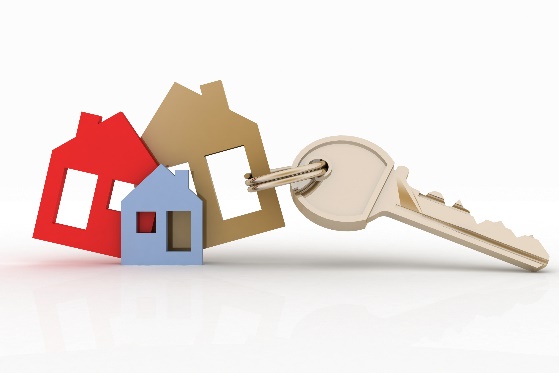 A envoyer par recommandé au Président du Comité d’attribution  Monsieur Léon Walry - Bourgmestre - rue de Brombais 2 à 1315 Incourt ou contre accusé de réception auprès du Bourgmestre ou de son délégué.Conditions d’accèsCandidat(s)CandidatCandidatConjoint ou cohabitantConjoint ou cohabitantNom PrénomSexeMFMFDate de naissance- - /- -/- - - -- - /- -/- - - -- -/- -/- - - -- -/- -/- - - -Lieu de naissanceN° registre national--.--.--  ---.----.--.--  ---.----.--.--  ---.----.--.--  ---.--AdresseProfessionTéléphonee-mail Enfant 1Enfant 1Enfant 2Enfant 2Nom PrénomSexeMFMFDate de naissance- - /- -/- - - -- - /- -/- - - -- -/- -/- - - -- -/- -/- - - -Lieu de naissanceN° registre national--.--.--  ---.----.--.--  ---.----.--.--  ---.----.--.--  ---.--Documents à joindre 